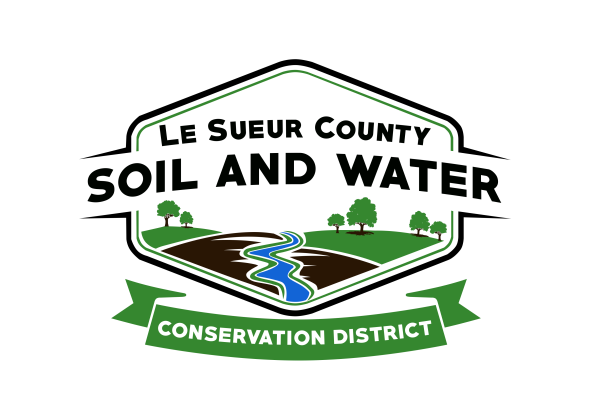 Le Sueur County Soil & Water Conservation DistrictLe Sueur County SWCD 	Tel. (507) 419-0365181 W Minnesota St                                            Website: www.lesueurswcd.orgLe Center, MN 56057                        Minutes from October 13, 2020 regular meeting of the Le Sueur County SWCD Board of Supervisors.  Le Sueur County EOC room, Justice Center, Le Center, MN.Meeting was called to order by Chairman Struck at 9:00 am.Members present:	Chairman, Jim Struck			Vice-Chairman, Greg Entinger			Treasurer, Cletus Gregor			PR&I, Glendon BraunMembers absent:	Secretary, Earle TraxlerOthers present:	District Manager, Mike Schultz			District Technician, Joe Jirik			Farm Bill Tech, Karl Schmidtke			Ditch Specialist, Nik Kadel			District Conservationist, Steve Breaker			Program Specialist, Sue PrchalThe Pledge of Allegiance was recited.Secretary’s report was read and approved.Treasurer’s report was read.  The money market account was discussed, RIM signs and truck payments.  Motion by Entinger, second by Braun to approve as read and to pay bills.Affirmative:  AllOpposed:  NoneMotion carriedNext month’s board meeting will be held on Tuesday, November 17, 2020 and the board will tour Outstanding Conservationist’s, Mitch Holicky, farm and take him for lunch to honor him.Motion by Gregor, second by Entinger to approve and sign the Jefferson-German grant extension with the State of Minnesota in the amount of $387,100.Affirmative:  AllOpposed:  NoneMotion carriedMotion by Gregor, second by Entinger to approve and sign the 2021 Capacity and Buffer grant with the State of Minnesota in the amount of $152,631.Affirmative:  AllOpposed:  NoneMotion carried Motion by Entinger, second by Gregor to approve payment for Rich Clifton contract #JG-Match-2020-01 in the amount of $11,737.50.Affirmative:  AllOpposed:  NoneMotion carriedMotion by Entinger, second by Braun to encumber $3600.00 for Baker Brothers cover crop cost-share contract #cc-2018-3JG for 30 acres.Affirmative:  AllOpposed:  NoneMotion carriedThe board discussed cover crops and promoting the program with the county dairy farmers.  Jirik commented that all the dairy farmers left in Le Sueur County have been seeding cover crops.Schultz informed the board that on November 24, 2020 the Area 6 will have a virtual meeting for the election of officers to take place.Schultz discussed the annual convention with the board.  December 8, 2020 the MASWCD will host a virtual business meeting for resolution voting to take place.Motion by Gregor, second by Entinger to terminate Roger M. Ruhland from the SWCD janitor position effective 11-1-2020.Affirmative:  AllOpposed:  NoneMotion carriedMotion by Entinger, second by Gregor to hire Dawn Ruhland for the janitor position effective 11-2-2020 at $625.00 per month.Affirmative:  AllOpposed:  NoneMotion carried
The board discussed allowing Dawn Ruhland to bring forth a wage renegotiation when the SWCD enters into a lease contract with the USDA.Schultz gave the board an update on the Cannon River 1W1P and the Lower MN 1W1P.Steve gave the NRCS report.  He discussed working in Carver County and CRP completions in Le Sueur County.  The highest CRP rate in Le Sueur County is $222.00/acre.Schultz notified the board that the F250 pickup will be needing new tires.There being no further business, meeting adjourned at 10:10 am.  The board reconvened with District Manager Schultz to discuss personnel issues.Schultz suggested reclassifying the Farm Bill Technician position, Karl Schmidtke, to a Resource Technician position.  The position would begin immediately at a GS 7-1 position at $21.60/hour through December 31, 2020 and on January 1, 2021 the position would be a GS 7-2 at $23.02/hour.Motion by Entinger to approve the position reclassification, second by Gregor.Affirmative:  AllOpposed:  NoneMotion carriedThere being no further business, the personnel meeting adjourned at 10:45 am._______________________                                       ____________________________________Date						     District Secretary